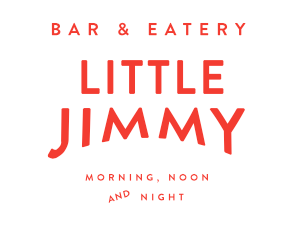 Valentine’s Day 2021Choice ofWest Coast trevally, coconut, lime, chili (df,gf)Pork & potato croquettes, soy honey glaze, pickled onions Cashew kofta, hummus, avo smash, radish (gf,df,v)Choice ofPan fried market fish, capsicum, spring onion, romesco, chimichurri (df,gf)Freedom Farms pork belly, apple & fennel, gastrique, baby kale (df,gf)Goat loaf, pistachio, courgette, pickled onions (gf)Spinach & potato gnocchi, potabello mushrooms, truffle (v,df)Ruby red grapefruit sorbet (v,df)Choice ofDulce de Leche cheesecake, chocolate soil, fresh berries, kiwifruit sorbet (gf)Warm sticky date pudding, butterscotch, vanilla ice creamSides as extrasCurly fries, chipotle aioli  10  Chargrilled sweetcorn  12  Apple and carrot slaw 10